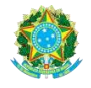 MINISTÉRIO DA EDUCAÇÃOSECRETARIA DE EDUCAÇÃO PROFISSIONAL E TECNOLÓGICAINSTITUTO FEDERAL DE EDUCAÇÃO, CIÊNCIA E TECNOLOGIA DE SERGIPEANEXO VAta de ReuniãoAta de reunião do Colegiado/Coordenadoria do curso de (nome do curso), Campus (nome docampus), realizada em (dia) de (mês) de (ano).Aos dias (xxx) do mês de (xxxx) de (xxxx), às (horário da reunião) o Colegiado/Coordenadoria do Curso (nome do curso) reuniram-se sob a presidência do(a) (nome do presidente do colegiado ou coordenador do curso). Estiveram presentes na reunião (relacionar o nome de todos os presentes). Iniciou-se a sessão com a leitura da pauta, através do pedido de afastamento do servidor (nome do servidor) para capacitação no Programa de Pós-Graduação stricto sensu (citar o nome do programa, do curso e da instituição promotora), que possui como objeto de investigação (descrever o objeto de investigação, atestando que o mesmo esteja relacionado com a área de atuação acadêmica e/ou com os interesses do IFS, bem como está de acordo com os eixos tecnológicos da instituição). Após feitas as exposições da motivação para o pedido, os integrantes da reunião optaram por concordar com o afastamento do servidor, (com ou sem a necessidade de contratação de professor substituto). (Descrever a justificativa da decisãoda aprovação ou indeferimento pelo Presidente do Colegiado ou Coordenador do Curso).Assinatura dos participantesCitar o nome do participante: (adicionar um espaço para assinatura)Citar o nome do participante: (adicionar um espaço para assinatura)Citar o nome do participante: (adicionar um espaço para assinatura)(...)        ___________________________________________________________________Nome e assinatura do Presidente do Colegiado ou Coordenador do Curso